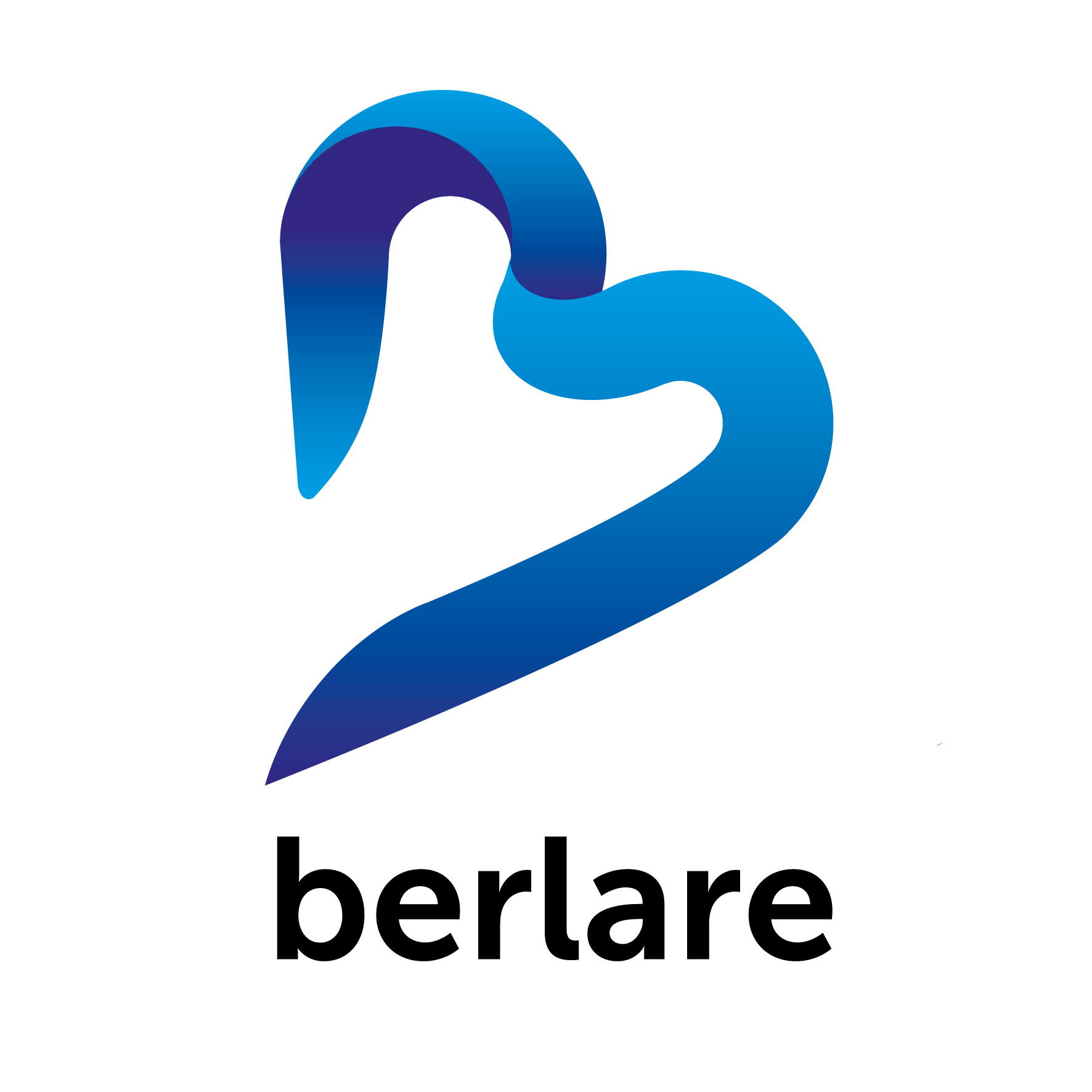 GETUIGENVERKLARING 1. IDENTIFICATIE GETUIGE Ondergetekende,  Naam en voornamen: _____________________________________________ Geboorteplaats en -datum: ________________________________________________ Straat en huisnummer: ___________________________________________ Postcode en Gemeente: _________________________________________ Beroep: _________________________________________ 2. VASTGESTELDE FEITEN Verklaart naar best vermogen uit eigen waarneming het volgende te hebben gezien: _________________________________________ 3. VERHOUDING TOT DE  AANVRAGER VAN EEN OPNAME OP HET VERGUNNINGENREGISTER ALS ‘VERMOED VERGUND’ Ondergetekende is wel/geen bloed- of aanverwant van de vergunningaanvrager. Ondergetekende werkt wel/niet samen met de vergunningaanvrager. Ondergetekende heeft geen/wel gemeenschappelijke belangen met de vergunningaanvrager bij de vergunningsaanvraag.  4. DOEL VAN DE GETUIGENVERKLARING Ondergetekende weet dat deze verklaring gebruikt zal worden in het kader van een administratieve procedure voor de aanvraag van het betrokken goed op het vergunningenregister als zijnde ‘vermoed vergund’. Plaats: __________________________________________ Datum: _________________________________________ Handtekening: 5. BIJLAGE: fotokopie van de identiteitskaart van de getuige